Colegio Isabel Riquelme          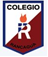 U.T.P.GUÍA DIGITAL N°2OBJETIVOS Y CONTENIDOS CONCEPTUALESASIGNATURA: TECNOLOGÍA 		CURSO:   1° AÑO BÁSICODOCENTE:   SANDRA FIGUEROA SOTOSEMANA: 6 al 10 de AbrilOBJETIVO DE APRENDIZAJE CONTENIDOCrear diseños de objetos tecnológicos, a partir de sus propias experiencias y representando sus ideas, a través de dibujo a mano alzada o modelos concretos, y con orientación del profesor. (OA1)Tipo de materiales para confeccionar ropa de acuerdo a las estaciones.OBJETIVO DE LA CLASE Crear diseño de ropa de acuerdo a la estación del año.HABILIDADES Comprender que los objetos responden a necesidades.Crear diseños de objetos tecnológicosComunicar ideas por medio de dibujos y modelos tecnológicos.